Logo Poradni Psychologiczno-Pedagogicznej nr 2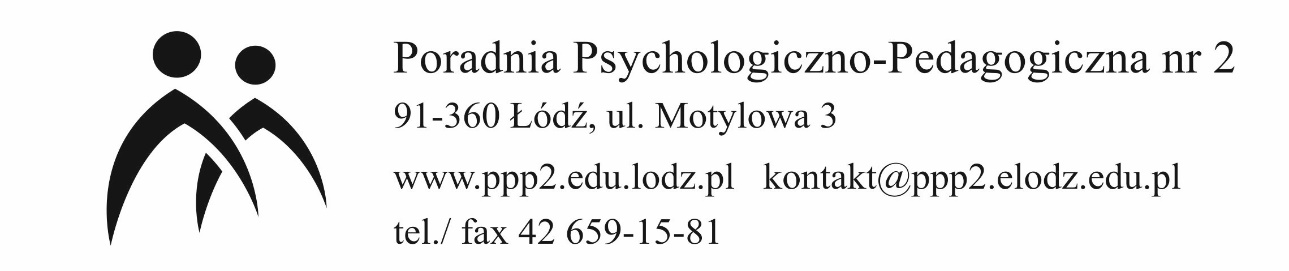 


Wniosek o wydanie orzeczenia o potrzebie indywidualnego obowiązkowego rocznego przygotowania przedszkolnegoimiona i nazwiska rodziców /prawnych opiekunów dziecka____________________________________________________________________miejsce zamieszkania albo adres do korespondencji (jeżeli jest inny niż adres zamieszkania)________________________________________________________

nr telefonu___________________________________________________________e-mail_______________________________________________________________Cel i przyczyna, dla której niezbędne jest uzyskanie orzeczenia
_________________________________________________________________________________________________________________________________________________________________________________________________________imię i nazwisko dziecka
___________________________________________________________________data, miejsce urodzenia
___________________________________________________________________PESEL lub seria i nr dowodu potwierdzającego tożsamość
___________________________________________________________________Miejsce zamieszkania
___________________________________________________________________Nazwa i adres placówki
______________________________________________________________________________________________________________________________________Poprzednio wydane orzeczenia lub opinie /wraz z nazwą poradni, która je wydała:
______________________________________________________________________________________________________________________________________W przypadku, gdy dziecko wymaga wspomagających lub alternatywnych metod komunikacji lub nie posługuje się językiem polskim w stopniu komunikatywnym proszę określić stosowane metody komunikowania się:
______________________________________________________________________________________________________________________________________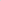 * właściwe podkreślićDo wniosku dołączam:opinie, zaświadczenia oraz wyniki obserwacjiwyniki badań psychologiczno-pedagogicznych dokumentację medyczną dotyczącą leczenia specjalistycznegopoprzednio wydane orzeczenia i opinie, jeżeli takie zostały wydane inne (jakie)
________________________________________________________________________________________________________________________________czytelny podpis Wnioskodawcy (imię i nazwisko)
___________________________________________________________________Łódź,dnia____________________________________________________________OŚWIADCZENIA WNIOSKODAWCYWyrażam zgodę na przetwarzanie danych osobowych w celu wydania orzeczenia lub opinii zgodnie z art. 23 ust. 1 pkt 1 ustawy z dnia 29 sierpnia 1997r. o ochronie danych osobowych (Dz. U. z 2016 r. poz. 922).czytelny podpis Wnioskodawcy (imię i nazwisko)
___________________________________________________________________*właściwe podkreślić *Wyrażam zgodę/nie wyrażam zgody na uczestnictwo w posiedzeniu zespołu 
z głosem doradczym: nauczyciela, wychowawcy grupy wychowawczej i specjalistów, prowadzących zajęcia z dzieckiem w przedszkolu, ośrodku lub placówce, asystenta nauczyciela lub osoby niebędącej nauczycielem lub asystenta wychowawcy świetlicy, pomocy nauczyciela, asystenta edukacji romskiej wyznaczonych przez ich dyrektora*Wyrażam zgodę/nie wyrażam zgody na uczestnictwo w posiedzeniu zespołu 
z głosem doradczym innych osób, w szczególności psychologa, pedagoga, logopedy, lekarza lub innego specjalisty.*właściwe podkreślićJestem rodzicem sprawującym władzę rodzicielską nad dzieckiem 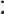 Jestem prawnym opiekunem dzieckaJestem osobą (podmiotem) sprawującym pieczę zastępczą nad dzieckiem*właściwe podkreślić 
Wyrażam zgodę/nie wyrażam zgody na doręczanie pism za pomocą środków komunikacji elektronicznej.czytelny podpis Wnioskodawcy (imię i nazwisko)
___________________________________________________________________Łódź,dnia___________________________________________________________